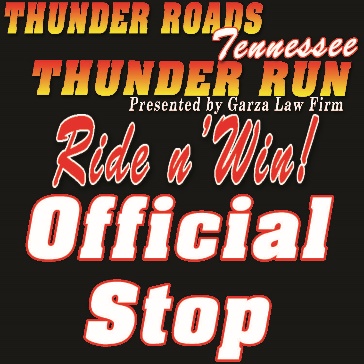 2017 Ride n’ Win Contest ApplicationPlease complete and email to:   TennesseeThunderRun@gmail.comOr Mail To:   Thunder Roads Tennessee, P.O. Box 645, Greenbrier, TN 37073 UPCOMING EVENTS:Notes: (Why riders should stop into your business e.g. Bike Night Thursday, Family Owned, etc.)CONTACT CELL PHONE:CONTACT CELL PHONE: